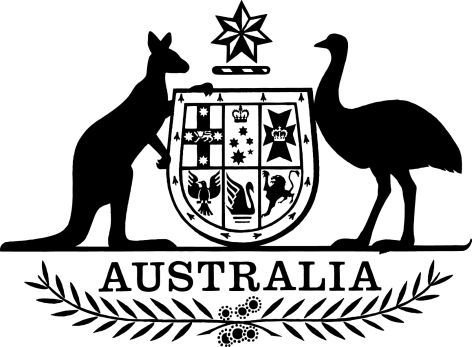 Military Rehabilitation and Compensation (Non-warlike Service) Determination 2014 (No. 3)I, Stuart Robert, Assistant Minister for Defence, make the following determination.Dated	21 October 2014Stuart RobertAssistant Minister for DefenceContents1	Name of instrument	12	Commencement	13	Authority	14	Schedules	15	Definitions	16	Non-warlike service	1Schedule 1—Non-warlike service	21	Non-warlike service	2Schedule 2—Repeals	7Military Rehabilitation and Compensation (Non-warlike Service) Determination 2014 (No. 2)	71  Name of instrument		This instrument is the Military Rehabilitation and Compensation (Non-warlike Service) Determination 2014 (No. 3).2  Commencement		This instrument commences on the day after it is registered.3  Authority		This instrument is made under paragraph 6(1)(b) of the Military Rehabilitation and Compensation Act 2004.4  Schedules		Each instrument that is specified in a Schedule to this instrument is amended or repealed as set out in the applicable items in the Schedule concerned, and any other item in a Schedule to this instrument has effect according to its terms.5  Definitions		In this instrument:Act means the Military Rehabilitation and Compensation Act 2004.ADF means the Australian Defence Force.NATO means the North Atlantic Treaty Organization.6  Non-warlike service		Schedule 1 specifies service that is non-warlike service for the purposes of the Act.Schedule 1—Non-warlike serviceNote:	See section 6.1  Non-warlike service		For paragraph 6(1)(b) of the Act, service in an operation mentioned in an item of the following table is non-warlike service for the purposes of the Act if the service:	(a)	is in an area of operation mentioned in the item; and	(b)	occurs during a period mentioned in the item.Schedule 2—RepealsMilitary Rehabilitation and Compensation (Non-warlike Service) Determination 2014 (No. 2)1  The whole of the determinationRepeal the determination.Non-warlike serviceNon-warlike serviceNon-warlike serviceNon-warlike serviceNon-warlike serviceItemName of operationNature of operationArea of operationPeriod1MazurkaMulti-national Force and Observers—SinaiEgypt, between the east bank of the Suez Canal and the international boundary between Egypt and Israel established by the peace treaty between Egypt and Israel signed in Washington on 26 March 1979, and an adjoining area extending 5 kilometres into IsraelOn and after 28 January 19932OsierNATO Stabilisation ForceThe Former Yugoslav Republic of Macedonia, Bosnia-Herzegovina, Croatia, Slovenia, Serbia and MontenegroOn and after 24 January 19973Joint GuardianUnited Nations Kosovo ForceAlbania, Serbia, Montenegro and the Former Yugoslav Republic of MacedoniaOn and after 11 June 19994PomeloADF contribution to the United Nations Mission in Ethiopia and EritreaEthiopia and EritreaOn and after 15 January 20015PaladinADF contribution to the United Nations Truce Supervision OrganizationThe total land area, territorial waters and superjacent airspace within the internationally recognised boundaries of Israel, Jordan, Syria, Lebanon and Egypt21 April 2003–11 July 20066PaladinADF contribution to the United Nations Truce Supervision OrganizationThe total land area, territorial waters and superjacent airspace within the internationally recognised boundaries of Israel, Jordan, Syria, Lebanon and Egypt, excluding the following area: Southern Lebanon bounded by 33°12′N 35°12′E, 33°10′N 35°20′E, 33°19′N 35°25′E, on the Litani River, then along the Litani River to 33°25′N 35°37′E, 33°22′N 35°49′E, on the Syria-Lebanon border, then south to the junction of the Syria-Lebanon-Israel border, then east along the Lebanon-Israel border to the coast, then north along the coast to 33°12′N 35°12′E12 July 2006–14 August 20067PaladinADF contribution to the United Nations Truce Supervision OrganizationThe total land area, territorial waters and superjacent airspace within the internationally recognised boundaries of Israel, Jordan, Syria, Lebanon and EgyptOn and after 15 August 20068AnodeADF contribution to the Australian Government’s Strengthened Assistance Framework Program in support of the Solomon Islands GovernmentThe total land areas, territorial waters and superjacent airspace boundaries of the Solomon IslandsOn and after 24 July 20039CitadelUnited Nations Mission of Support in East TimorEast Timor and the territorial sea of East TimorOn and after 18 August 200310SpireUnited Nations Mission of Support in East TimorEast Timor and the territorial sea of East TimorOn and after 20 May 200411AzureUnited Nations Mission in SudanSudanOn and after 10 April 200512AstuteADF stabilisation operation in support of the Government of East TimorEast Timor and its territorial waters and superjacent airspaceOn and after 12 May 200613RampADF operation in the Middle East in support of the Australian whole-of-government response to the crisis in LebanonLebanon and its territorial waters and superjacent airspaceOn and after 20 July 200614QuickstepADF mission in FijiFiji and its land, internal waters, archipelagic waters, territorial sea and superjacent airspace and the exclusive economic zone of Fiji31 October 2006–22 December 200615Quickstep TongaADF operation to assist the Government of Tonga with the restoration of law and order in TongaSovereign territory of Tonga, including the land territory, internal waters, territorial sea, superjacent airspace, and the exclusive economic zone of Tonga, and its superjacent airspace18 November 2006–30 November 200616HedgerowADF contribution to the hybrid United Nations and African Union mission in DarfurSudanOn and after 28 July 200817ADF contribution to the NATO no-fly zone and maritime enforcement operation against LibyaInternational waters and superjacent airspace of the central southern Mediterranean Sea between 10°00′E and 28°00′E and south of 41°00′N, including portions of Italy, Greece, Turkey, Albania and all of Malta and north of Libya and its territorial waters and superjacent airspace31 March 2011–31 October 201118AslanADF contribution to the United Nations Mission in the Republic of South SudanRepublic of South Sudan and its superjacent airspaceOn and after 23 September 201119AccordionSupporting operations in Bahrain, Qatar and the United Arab Emirates in relation to the ADF contribution to the International Coalition against TerrorismThe area bounded by the land mass and superjacent airspaces of Bahrain, Qatar and the United Arab EmiratesOn and after 1 July 201420ManitouMaritime operations, including counter-piracy operationsThe area:(a) comprising all sea and superjacent airspace of the Persian Gulf, the Gulf of Aden, the Red Sea and the Arabian Sea north of latitude 11°00′S and west of longitude 68°00′E; and(b) including the ports adjacent to the area mentioned in paragraph (a), and the area within a 10 kilometre radius of each portOn and after 1 July 201421OkraADF contribution to the Iraq crisisThe land area, territorial waters and superjacent airspace of Bahrain, Iraq, Jordan, Kuwait, Qatar and the United Arab Emirates, and the waters and superjacent airspace of the Persian Gulf1 July 2014–8 August 201422OkraADF contribution to the Iraq crisisThe land area, territorial waters and superjacent airspace of Albania, Bahrain, Bosnia and Herzegovina, Bulgaria, Croatia, Cyprus, Czech Republic, Estonia, Hungary, Jordan, Kuwait, Montenegro, Poland, Qatar, Romania and the United Arab Emirates, and the waters and superjacent airspace of the Persian GulfOn and after 9 August 201423HawickADF contribution to the whole of government response to the MH17 air disaster in UkraineUkraine and its superjacent airspaceOn and after 21 July 2014